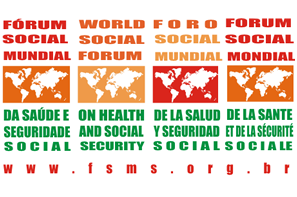 O Fórum Social Mundial de Saúde e da Seguridade Social - FSMSSS é uma plataforma de movimentos sociais organizada como ramo temático do Fórum Social Mundial - FSM (o qual realizou-se pela primeira vez em Porto  Alegre - Brasil em janeiro de 2001, em oposição ao Fórum Econômico Mundial em Davos, com o lema de que ‘’Outro Mundo e’ Possivel’’, propondo a Globalização da Solidariedade como alternativa à Globalização Neoliberal).Os primeiros passos para a composição do FSMSSS foram concebidos inicialmente como Fóruns Internacionais em Defesa da Saúde dos Povos - FIDSP, que foram organizados vinculados às reuniões do FSM em Porto Alegre/ Brasil nos anos 2002, 2003 e em Mumbai/Índia no ano de 2004. Desde o início os Fóruns buscavam as melhores formas para enfrentar as desigualdades no direito à saúde em um cenário de transformação social e econômica.Finalmente, em 2005, considerou-se que havia acúmulo político e social suficiente para organizar um I Fórum Social Mundial da Saúde em Porto Alegre em janeiro de 2005, além do quinto FIDSP. O evento foi seguido pelos Fóruns Sociais Mundiais de Saúde em Nairóbi/Quênia 2007 e Belém do Pará/ Brasil em 2009.Em Nairóbi 2007 foi decidido que o FSMS mobilizaria a organização da I Conferência Mundial sobre o Desenvolvimento de Sistemas Universais de Seguridade Social, definindo a mudança de um Fórum Temático de Saúde para um Fórum Temático de Seguridade Social  Expandida ou de Sistemas de Proteções  Sociais, incluindo todas as dimensões dos direitos civis e políticos, dos direitos econômicos, sociais, culturais e ambientais. A I Conferência Mundial sobre o Desenvolvimento dos Sistemas Universais de Seguridade Social foi finalmente realizada em dezembro de 2010, em Brasília/Brasil, com 101 países e delegações da sociedade civil e governos representados autonomamente.Essa Conferência permitiu definir a transformação do Fórum Social Mundial de Saúde em um Fórum Social Mundial da Saúde e da Seguridade  Social - FSMSSS, conforme foi organizado em fevereiro de 2011 em Dakar - Senegal.Uma consequência importante da Conferência Mundial foi o aumento do debate em torno dos sistemas universais de seguridade social e a necessidade de desenvolver capacidades analíticas e propositivas para estabelecer sistemas universais em diferentes contextos. Gerou a iniciativa de Laboratórios de Políticas Públicas com o objetivo de potencializar a formação e intervenção em prol do desenvolvimento desses temas.É importante destacar que foram organizados Fóruns regionais em Caracas no ano de 2006 (no marco do FSM Policêntrico) e no Paraguai em 2010 (como Fórum Latino Americano), além de Fóruns especiais que prepararam a participação na Conferência da Rio + 20, introduzindo os conceitos de Bens Comuns da Humanidade e da Ilegalização da Pobreza como novas perspectivas para as lutas do FSMSSS.Em 2013 e 2015 em Túnis/Tunísia, foram organizadas novas edições do FSMSSS com foco principal na Região do Mediterrâneo e na África.Nesse ponto do nosso processo decidimos abrir nossos debates para a complexidade da relação de nossas lutas em favor da igualdade da saúde e das proteções sociais conectando-as aos desafios das lutas pela Democracia, Paz e Direito ao Desenvolvimento com Justiça Social e Justiça Ambiental, articulando outros movimentos em torno de um tema complexo do bem-estar, da dignidade e da qualidade de vida - todas as formas de vida - pedindo a reinserção da economia na vida social e a sustentabilidade das alternativas a serem consideradas e a expressão radical da democracia como caminho para a construção da Justiça Social e Ambiental.Esse movimento de ampliação de diálogo entre diversos movimentos para além dos movimentos clássicos da saúde foram as principais características dos eventos do VII FSMSSS em Salvador de Bahia/Brasil em 2018 - que contou com mais de 400 participantes - e o VIII FSMSSS em Bogotá/ Colômbia em 2019, evento que mobilizou 1300 participantes. Também em 2019 se organizou o I Fórum Social Brasileiro da Saúde e da Seguridade Social em Salvador da Bahia / Brasil, inaugurando a busca da nacionalização deste fórum temático como consequência da realização do Fórum Social Mundial de SSS em 2018. Um II Fórum Brasileiro esta’ sendo preparado tendo como base o Estado de Pernambuco.Nosso próximo Fórum será no México em 2021, com reuniões preparatórias em diferentes regiões - Mediterrâneo, África, América Central e América do Sul, Sul da Ásia. Os caminhos / processos e agendas assim como as modalidades virtuais e / ou presenciais - estão em debate.O Comitê Executivo do FSMSSS é o órgão central da organização, com cerca de 40 organizações e movimentos. Porém, como somos uma organização horizontal e aberta, cada edição do FSMSSS mobiliza sua rede de sustentabilidade, por exemplo, o último FSMSSS na Colômbia foi sustentado por 120 organizações a partir de vários perfis temáticos.No Comitê Executivo temos importantes parceiros do movimento sindical. como a CUT Brasil, o CTC Colômbia, a CTA Argentina e organizações internacionais como a CSA nas Américas e a International of Public Services - IPS no mundo; várias organizações de comunidades e movimentos sociais como a Via Campesina, o Grito das e dos Excluídas/dos - uma rede estendida dos movimentos católicos progressistas), redes acadêmicas e políticas como o Movimento pela Saúde e a Seguridade Social da Colômbia, Movimento pela Saúde dos Povos e a Associação Latino Americana de Medicina Social, bem como  organizações humanitárias como Médecins du Monde, incluindo movimentos ecológicos de vários países e coalizões de direitos humanos como no Marrocos e no Maghreb e pela Rede de Sistemas de proteções Sociais Transformadoras na Ásia.O FSMSSS faz parte do G2H2, um escritório em Genebra para apoiar a advocacy nos espaços da ONU.O FSMSSS é uma plataforma sustentada pelo trabalho voluntário, sem financiamento regular. Mobilizamos recursos para cada atividade e contamos com a solidariedade das organizações participantes.Maiores informações sobre o FSMSSS sua historia, documentos e iniciativas podem ser encontrados no site www.fsms.org.br ,   o qual se propõe a ser uma plataforma educativa apoiando uma rede de laboratórios de politicas publicas  e compondo um observatório das conflitualidades nos campos de expressão do direito ao desenvolvimento e `as proteções sociais (projetos que ganharão folego a partir de agora com financiamentos que foram recentemente conquistados e com o aprendizado desenvolvido junto ao Observatório dos Direitos Humanos na atenção `as urgencias e no acesso hospitalar da Rede Brasileira de Cooperação em Emergências – RBCE (organização de 25 anos ligada aos direitos humanos nos serviços de emergência e acesso hospitalar)..Para contatos favor escrever para rconhecimento@gmail.comEstamos prontos para responder a quaisquer perguntas complementares sobre o FSMSSS.Armando De Negri FilhoEm representação do Comite Executivo do FSMSSSarmandodenegri@yahoo.com+55 51 999960562